Al  Dirigente  Scolastico Scuola  Secondaria  "G. Carducci" San Cataldo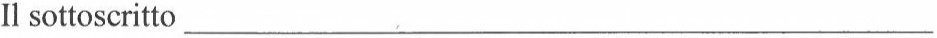 genitore  dell'alunno___________________DICHIARAche per l'anno    scolastico  2021-2022  frequenterà  la classe  1^  AD INDIRIZZO MUSICALE  di  codesta  Scuola (corso ad indirizzo musicale),   con la presente  dichiara  altresì  di accettare  l'inserimento    nella classe predetta  e si impegna  ad acquistare  al proprio  figlio lo strumento  prescelto  di  cui alla graduatoria  relativa   alle prove attitudinali  resa nota   in  data 26-02-2021.Strumento  musicale:        "                                                           ,,San Cataldo lì                                                        Con Osservanza